Chem1211K					Quiz 7			Spring  2014Name:										What is the ground-state electron configuration of the copper(I) ion, ?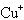 Rank the following ions in order of decreasing ionic radius: S2–, O2–, F–, Na+, Mg2+.A section of the periodic table with all identification features removed is shown below.Which element has the smallest atomic radius?The change in energy for which of the following processes represents the first ionization energy of bromine?According to the general trend in electron affinities, which group (or family) of elements tend to form the most stable anions in the gas phase?Sodium and potassium have similar chemical and physical properties. This is best explained by the fact that both elementsOf the halogens, which one is liquid at room temperature and atmospheric pressure?A) fluorine								B) chlorineC) bromine								D) iodineE) fluorine and chlorineWhich reaction below represents the electron affinity of Li?A) Li(g)  + e⁻  → Li⁻(g)B) Li(g)  →  Li⁺(g)  + e⁻C) Li(g) + e⁻  →  Li⁺(g)  	D) Li⁺(g) →  Li(g) + e⁻ E) Li⁺(g)  + e⁻  → Li(g)Which periodic table group contains only metals?A) 8A									B) 2AC) 6A									D) 7AE) 5AAn alkaline earth metal forms a compound with oxygen with the formula __________. (The symbol M represents any one of the alkaline earth metals.)A) MOB) M2OC) MO2D) M2O2E) MO3A)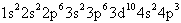 B)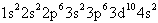 C)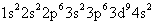 D)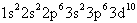 E)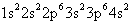 A)S2–, O2–, F–, Na+, Mg2+B)O2–, F–, Na+, Mg2+, S2–C)O2–, S2–, F–, Na+, Mg2+D)Mg2+, Na+, F–, O2–, S2–E)Mg2+, S2–, Na+, F–, O2–VWXYZA)WB)YC)XD)ZE)VA)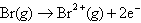 B)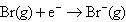 C)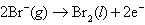 D)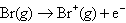 E)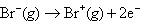 A)noble gasesB)HalogensC)transition metalsD)alkaline earth metalsE)alkali metalsA)have the same ground-state valence-electron configuration.B)have low relative atomic masses.C)are in Period 1 of the periodic table.D)have relatively low first ionization energies.E)are active metals.